SHOW RECIPEEyemouth TartFamily favourite of Laura’s for many years.2oz chopped walnuts2oz currants2oz desiccated coconut2oz glace cherries chopped2oz raisins3oz sugar1oz butter melted1 egg beaten8oz shortcrust pastry8oz icing sugarRoll out pastry and line a swiss roll tin.  Mix together dry ingredients, add egg and butter.  Spread mix over the pastry and bake in a moderate oven until golden brown.  Mix the icing sugar with a little water and ice while still hot.Please bring it in the tin.Askham, Helton & DistrictVillage ShowPatron: Mr Charles Lowther.Schedule and Entry FormAskham Community CentreSaturday 4th September 2021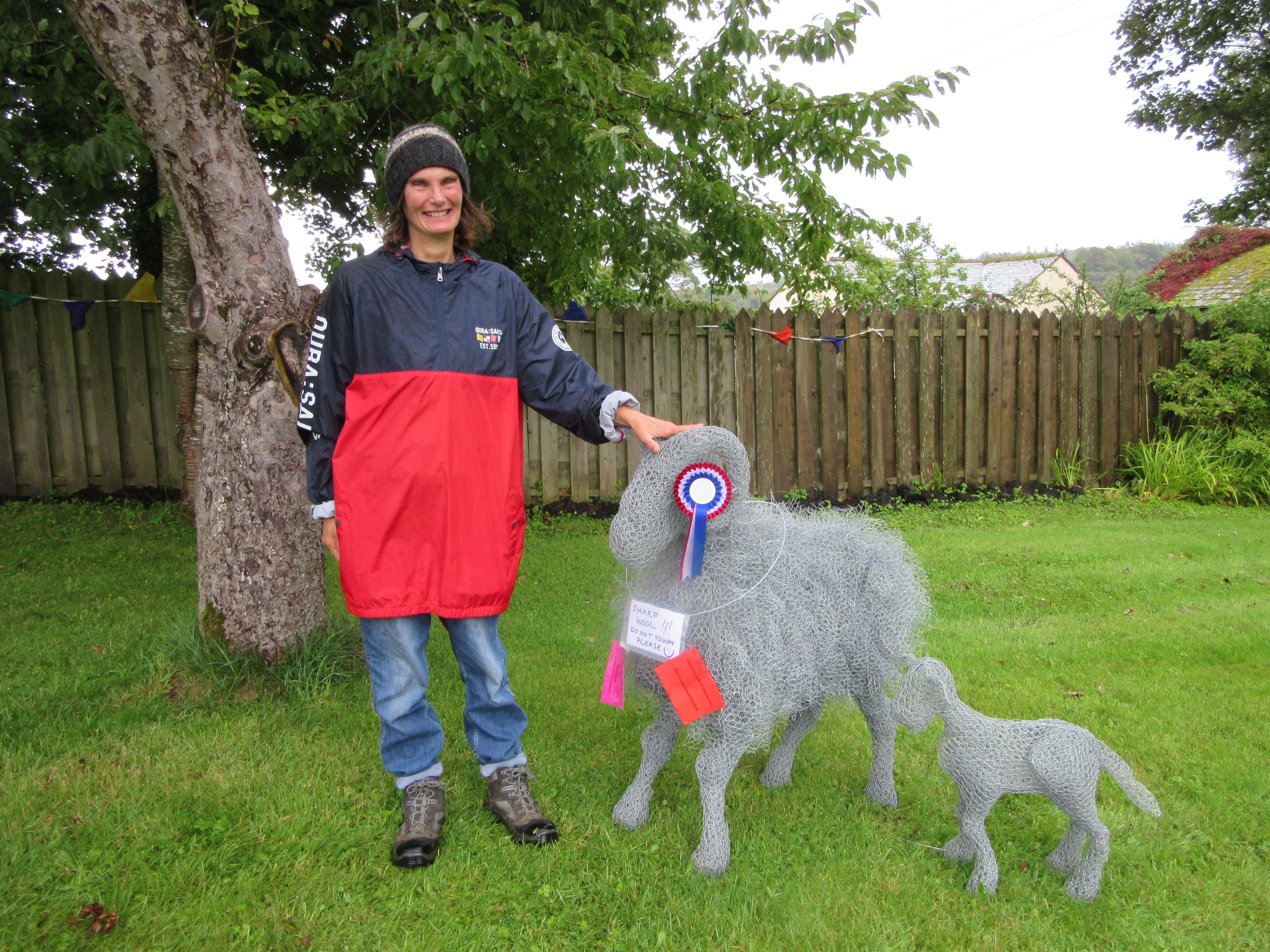 The Hall will be open for EXHIBITORS from 8am until
10.15am and judging will start at 10.30am.The show will be open to the public from 2pm – 4pm.Prize giving: 3.30pm followed by the auction of donated produce.Afternoon Tea and RaffleAll proceeds to the Swimming Pool and the Village HallASKHAM SHOW SCHEDULE 2021SCHEDULE- continuedWe are grateful to the following people for their generosity in sponsoring the show in 2019.Askham Hall, Askham Stores, Larch Cottage Nurseries, Dalefoot Compost, T.W. Relph & Sons, Abbot Lodge, Ullswater Steamers, Sainsburys, The Punch Bowl, Lakeland Embroidery, Rheged, Mike & Jenny Slee, Felicity Ashcroft, Joe & Helen Dunham.If you would like to sponsor the show this year or give a prize for the raffle, please contact one of the committee membersLaura Harker: 01931 712168, Mary Westgarth: 01931 712233, 
Linda Collison: 01931 713167, Sarah Banks 01931 712801 or Sarah Thomas: 01931 712819.Further schedules and entry forms are available on: www.askhamandhelton.co.ukFLOWERSA1-Vase of mixed Sweet PeasA2- A Cactus or SucculentA3- Vase of Mixed FlowersA4- Marigolds – 3 stems A5- A Single DahliaA6- Single RoseA7- Pot Plant- floweringA8- An arrangement of Mixed Flowers, Fruit & Veg with a NHS themeJAMS & PRESERVESB1- Jar of MarmaladeB2- Jar of ChutneyB3- Jar of Lemon CurdB4- Jar of Raspberry JamB5- Jar of Bramble JellyB6- Jar of any other fruit jamB7 Home-made Fruit LiquorEGGSC1- Trio of EggsVEGETABLES & FRUITD1- Tomatoes (3)D2- Cherry Tomatoes on the vineD3- Potatoes (3)D4- Courgettes (2)D5- Onions (2)cut and tiedD6- Beetroot (3)D7- Runner Beans (3)D8- Carrots (2)D9-  Mixed Herbs in a jam jarD10- Any other Vegetable (20cm plate)D11- 3 Plums or Damsons D12- Soft fruit on a saucerD13- 3 Dessert ApplesD14- 3 Cooking ApplesD15- 3 Any other Fruit D16-Weird and wonderful fruit or vegetablePRODUCE & BAKINGE1- Loaf of White BreadE2- Plaited loafE3- Carrot cakeE4- Fruit  Scones (4)E5- Chocolate Chip cookies  (4)E6- SHOW RECIPE-Eyemouth Tart (Recipe  – attached)E7- Small Vegetarian Sausage Rolls (4)E8- 2 individual savoury tartlets up to 4inE9- Dish of Rum Butter -Melted  methodE10- Gingerbread, (max 8”/20cm square)E11 MEN only –Round of ShortbreadE12- Victoria Sponge – JamFilled, made in 2 tins.E13- 4 Decorated Cup CakesHANDICRAFTSF1- Bunting 2m long F2- Article that includes pompomsF3- Any craft with a local theme - textilesF4- Original poem entitled “Celebration”F5- Handmade Thank you Greeting CardF6 – Picture in any mediumPHOTOGRAPHY & ART(All Mounted please)G1- FellsG2- Portrait G3- MoonlightG4- 4 legged friendG5- Happiness is….?Y0UNG PEOPLE, under the age of 16 years are ableto enter any class free of charge.  But this will not be included in the child prizesAges 12-16H1 – Tree in mixed mediaH2- An original poem on climate changeH3 Rainbow cakeAges 8-11yrsH4- A mini Garden or Jungle in a seed tray or biscuit tinH5 –Handwriting of a page of Beatrix Potter H6- Decorated cupcakes on a garden themeAge 7yrs & underH7 - Decorated gingerbread biscuitH8 - A mini Garden or Jungle in a seed tray or biscuit tinH9 - Flower in any medium 2D or 3D